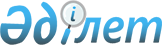 Қазақ ССР Космостық зерттеулер агенттiгiн Қазақстан Республикасының Министрлер Кабинетi жанындағы Қазақстан Республикасының Ұлттық аэроғарыш агенттiгi етiп қайта құру туралы
					
			Күшін жойған
			
			
		
					Қазақстан Республикасы Президентiнiң Жарлығы 1993 жылғы 25 ақпандағы N 1118. Күші жойылды - ҚР Президентінің 2006.01.09. N 1696 жарлығымен.



      "Байқоңыр" ғарыш айлағын республика мүддесi үшiн пайдалану, аэроғарыш қызметi саласындағы ынтымақтастық мәселелерi бойынша Қазақстан мен басқа мемлекеттер ұйымдарының өзара iс-қимылы, сондай-ақ ғарыш кеңiстiгiн пайдалану мен зерттеу жөнiндегi Мемлекетаралық бағдарламаларға Қазақстан Республикасының қатысуы мәселелерiн жедел шешу мақсатында қаулы етемiн: 



      1. Қазақстан Республикасы Президентiнiң "Қазақ ССР Космостық зерттеулер агенттiгiн құру туралы" 1991 жылғы 11 қыркүйектегi N 441 Жарлығымен құрылған Қазақ ССР-нiң Космостық зерттеулер агенттiгi Қазақстан Республикасының Министрлер Кабинетi жанындағы Ұлттық аэроғарыш агенттiгi болып қайта құрылсын. 



      2. Қазақстан Республикасының Министрлер Кабинетi жанындағы Қазақстан Республикасының Ұлттық аэроғарыш агенттiгiне: 



      аэроғарыш қызметi және "Байқоңыр" ғарыш айлағы мен ғарыш инфрақұрылымының басқа да объектiлерiнiң ғылыми-техникалық және өндiрiстiк әлеуетiн халық шаруашылығының, хауiпсiздiк пен халықаралық ынтымақтастық мүддесiне тиiмдi пайдалану саласында мемлекеттiк саясатты жүзеге асыру; 



      ғарыш кеңiстiгiн зерттеу мен пайдалану саласында басқа мемлекеттердiң мемлекеттiк басқару органдарымен, бiрлестiктерiмен, кәсiпорындарымен және ұйымдарымен өзара iс-қимыл жасау жүктелсiн. 



      3. Қазақстан Республикасының Министрлер Кабинетi: 



      бiр ай мерзiм iшiнде Қазақстан Республикасының Министрлер Кабинетi жанындағы Қазақстан Республикасының Ұлттық аэроғарыш агенттiгi туралы ереженi бекiтсiн; 



      осы Жарлықты орындау жөнiндегi қажеттi ұйымдастыру шараларын жүзеге асырсын;



      бұрын қабылданған актiлердi осы Жарлыққа сәйкес келтiрсiн. 


     Қазақстан Республикасының




     Президентi


					© 2012. Қазақстан Республикасы Әділет министрлігінің «Қазақстан Республикасының Заңнама және құқықтық ақпарат институты» ШЖҚ РМК
				